VÉDŐESZKÖZ NYILVÁNTARTÓ LAPtöbb munkavállaló részére kiosztott, egy típusú védőeszköz nyilvántartásáraszervezeti egység neveVédelem típusa Alulírott nyilatkozik, hogy az átvett védőeszköz szakszerű használatáról az oktatást megkapta.VÉDŐESZKÖZ NYILVÁNTARTÓ LAPPótlapA pótlap az adatokat tartalmazó oldal nélkül érvénytelen!Alulírott nyilatkozik, hogy az átvett védőeszköz szakszerű használatáról az oktatást megkapta.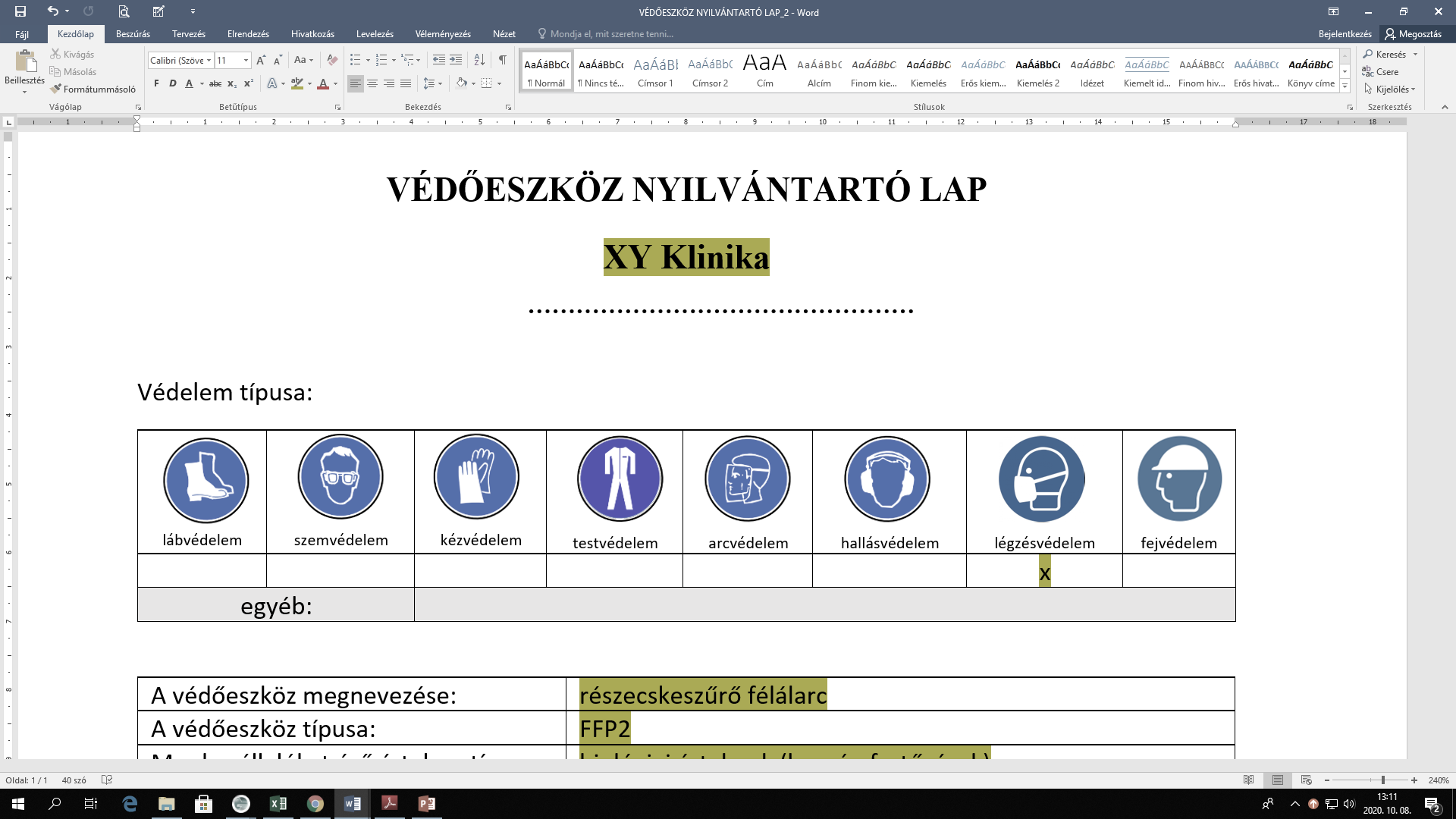 egyéb:egyéb:egyéb:egyéb:egyéb:egyéb:egyéb:egyéb:A védőeszköz megnevezése:A védőeszköz típusa:Munkavállalókat érő ártalom típusa:Nyilvántartás kezdete:A fent nevezett védőeszközegyénenként kiosztásra került.A fent nevezett védőeszközhozzáférhetősége folyamatosan biztosított.Felelős: A fent nevezett védőeszközátvevő neve
(olvashatóan)beosztás/munkakörátvétel dátumaa lejárat idejeátvevő aláírásaátvevő neve
(olvashatóan)beosztás/munkakörátvétel dátumaa lejárat idejeátvevő aláírása